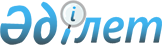 Об утверждении перечня автомобильных дорог общего пользования областного значения Южно-Казахстанской области
					
			Утративший силу
			
			
		
					Постановление акимата Южно-Казахстанской области от 13 ноября 2015 года № 353. Зарегистрировано Департаментом юстиции Южно-Казахстанской области 8 декабря 2015 года № 3448. Утратило силу постановлением акимата Южно-Казахстанской области от 1 августа 2017 года № 207
      Сноска. Утратило силу постановлением акимата Южно-Казахстанской области от 01.08.2017 № 207 (вводится в действие по истечении десяти календарных дней после дня его первого официального опубликования).
      В соответствии с пунктом 2 статьи 27 Закона Республики Казахстан от 23 января 2001 года "О местном государственном управлении и самоуправлении в Республике Казахстан", пунктом 7 статьи 3 Закона Республики Казахстан от 17 июля 2001 года "Об автомобильных дорогах", пунктом 1 статьи 38 Закона Республики Казахстан от 24 марта 1998 года "О нормативных правовых актах" и постановлением Правительства Республики Казахстан от 17 августа 2006 года № 778 "Об утверждении Правил государственной регистрации нормативных правовых актов", акимат Южно-Казахстанской области ПОСТАНОВЛЯЕТ:
      1. Утвердить перечень автомобильных дорог общего пользования областного значения Южно-Казахстанской области согласно приложению к настоящему постановлению.
      2. Государственному учреждению "Аппарат Акима Южно-Казахстанской области" в установленном законодательством порядке, обеспечить:
      1) направление настоящего постановления на официальное опубликование в периодических печатных изданиях, распространяемых на территории Южно-Казахстанской области и информационно-правовой системе "Әділет";
      2) размещение настоящего постановления на интернет-ресурсе акимата Южно-Казахстанской области.
      3. Признать утратившим силу постановление акимата Южно-Казахстанской области от 11 июля 2012 года № 205 "Об автомобильных дорогах областного значения Южно-Казахстанской области" (зарегистрировано в Реестре государственной регистрации нормативных правовых актов № 2095, опубликовано 21 августа 2012 года в газете "Южный Казахстан").
      4. Настоящее постановление вводится в действие по истечении десяти календарных дней после дня его первого официального опубликования.
      5. Контроль за исполнением настоящего постановления возложить на заместителя акима области Каныбекова С. Перечень автомобильных дорог общего пользования областного значения Южно-Казахстанской области
					© 2012. РГП на ПХВ «Институт законодательства и правовой информации Республики Казахстан» Министерства юстиции Республики Казахстан
				
      Аким области

Б. Атамкулов

      "СОГЛАСОВАНО"

      __________ М.Пшембаев

      председатель Комитета автомобильных дорог

      Министерства по инвестициям

      и развитию Республики Казахстан

      "10" ноября 2015 года

      Сатыбалды Д.

      Жилкишиев Б.

      Айтаханов Е.

      Каныбеков С.

      Садыр Е.

      Туякбаев С.

      Абдуллаев А.
Приложение
к постановлению акимата
Южно-Казахстанской области
от "13" ноября 2015 года
№ 353
№ п/п
Индекс автомобильных дорог
Наименование автомобильных дорог
Адреса автомобильных дорог, километр
Общая протяженность, километр
1
2
3
4
5
1
КХ-1
Кошкарата-Жарыкбас-Бирлик 
77-152,4
75,4
2
КХ-118
Подъезд к мавзолею Байдибек-ата (Зереп-ана)
0-6,1
6,1
3
КХ-2
Уланбель-Созак-Екпенды 
343-675
332,0
4
КХ-119
Подъезд к населенному пункту Шу 
0-1,4
1,4
5
КХ-120
Подъезд к населенному пункту Тасты
0-3,7
3,7
6
КХ-121
Подъезд к населенному пункту Жуантобе 
0-2,1
2,1
7
КХ-122
Подъезд к населенному пункту Танатар 
0-3,4
3,4
8
КХ-3
Коксайек-Аксу-Шаян-Мынбулак – М-32 "Граница РФ (на Самару)- Шымкент, через города Уральск, Актобе, Кызылорда"
0-187,7
187,7
9
КХ-123
Подъезд к населенному пункту Тайманова 
0-5,7
5,7
10
КХ-4
Жамбыл-Шаян 
0-13,4
13,4
11
КХ-5
Шаян-Агибет-Шакпак 
0-54,7
54,7
12
КХ-6
Мынбулак-Шакпак 
0-28,4
28,4
13
КХ-7
Екпенди-Шалдар-Саркырама-Кенес-Бирлик 
0-36,1
36,1
14
КХ-8
граница Республики Узбекистан-Шардара-Арысь-Темирлан - М-32 "Граница РФ (на Самару) - Шымкент, через города Уральск, Актобе, Кызылорда"
0-252,6
252,6
15
КХ-124
Подъезд к ферме "Куанкудык" 
0-4,4
4,4
16
КХ-125
Подъезд к населенному пункту Коксу 
0-1,2
1,2
17
КХ-126
Подъезд к ферме "Пшентобе"
0-4,2
4,2
18
КХ-127
Подъезд к городу Арысь
0-9,6
9,6
19
КХ-128
Подъезд к населенному пункту Задарья
0-3,0
3,0
20
КХ-129
Подъезд к населенному пункту Караспан 
0-8,8
8,8
21
КХ-9
Гулистан-Хайдар-Калшораев-Карой-Бакконыс-Мырзашокы-Жылысу-Когалы
0-44,9
44,9
22
КХ-130
Подъезд Мырзашокы-Жылысу
0-5,7
5,7
23
КХ-131
Подъезд к пионерскому лагерю имени Тохтарова
0-1,1
1,1
24
КХ-10
Шаульдер-Коксарай -Байыркум 
0-84,5
84,5
25
КХ-11
Сарыагаш-Жылга-Монтайтас-Рабат-Султан рабат
0-169,94
169,94
26
КХ-132
Подъезд к станции Дарбаза 
0-1,0
1,0
27
КХ-133
Подъезд к населенному пункту Жыланбузган 
0-4,1
4,1
28
КХ-12
Шаульдер-Акдала 
0-61,0
61,0
29
КХ-13
Сарыколь-Кожатогай 
0-72,7
72,7
30
КХ-14
Акшенгельды-Байыркум 
0-15,8
15,8
31
КХ-15
Алтынтобе-Бадам-Боген-Тортколь 
0-86,8
86,8
32
КХ-16
Темирлан-Кызылсенгир 
0-26,3
26,3
33
КХ-17
Бадам-Ордабасы-Акжар 
0-31,3
31,3
34
КХ-134
Подъезд к мемориалу "Ордабасы"
0-2,2
2,2
35
КХ-18
М-32 "Граница РФ (на Самару) - Шымкент, через города Уральск, Актобе, Кызылорду"-Кайнар-Уялыжар-Теспе
0-22,4
22,4
36
КХ-19
Ырысты-Улгили-Акалтын
0-26,0
26,0
37
КХ-20
Абай-Ушкын-Халкабад 
0-15,7
15,7
38
КХ-21
Кошкар-ата - Бескубур-Жамбыл - Жузимдик - Жанадаур - А-15 "Жизак-Гагарин-Жетысай- Кировский-Кызыласкер-Сарыагаш - Абай-Жибекжолы" с подъездом к селу Атакент границы Республики Узбекистан (на Сырдарью, Гулистан и Чиназ) и к санаторию Сарыагаш" 
0-41,7
41,7
39
КХ-135
Подъезд к населенному пункту Бескубур 
0-0,7
0,7
40
КХ-136
Подъезд к населенному пункту Жузимдик 
0-1,4
1,4
41
КХ-137
Подъезд к населенному пункту Жамбыл
0-2,0
2,0
42
КХ-22
Ошакты-Амангельды-Жолбасшы-Ораз ата
0-20,7
20,7
43
КХ-138
Подъезд к населенному пункту Абай 
0-3,2
3,2
44
КХ-23
Жанакорган-Балтаколь-Коксарай 
103-180,5
77,5
45
КХ-24
Отрар-станция Темир 
0-18,3
18,3
46
КХ-139
Подъезд к населенному пункту Каргалы 
0-2,0
2,0
47
КХ-25
Сатпаев-Ынтымак-Асыката
0-9,6
9,6
48
КХ-140
Подъезд к хлопковому пункту "Ак-алтын" 
0-2,1
2,1
49
КХ-26
Зердели-Жанадала-Кызыласкер-Арай
0-15,3
15,3
50
КХ-27
Кызылкум-1 мамыр-Енбекши-граница Республики Узбекистан
0-7,6
7,6
51
КХ-28
Коксайек-Нысанбек 
0-10,8
10,8
52
КХ-141
Подъезд к зоне отдыха "Тау Самалы"
0-2,4
2,4
53
КХ-29
Шарапхана-Жанабазар-1 мамыр 
0-50,6
50,6
54
КХ-142
Подъезд к населенному пункту Карабастау
0-3,2
3,2
55
КХ-30
Тасарык-Каратобе-Тонкорис 
0-28,0
28,0
56
КХ-143
Подъезд к населенному пункту Ханарык 
0-5,4
5,4
57
КХ-31
Каскасу - "Кыскы демалыс" зона отдыха 
0-10,2
10,2
58
КХ-32
Карамурт-Саркырама 
0-6,9
6,9
59
КХ-144
Подъезд к населенному пункту Мадени 
0-6,0
6,0
60
КХ-33
Коксайек-Узынарык-Диханколь 
0-18,9
18,9
61
КХ-145
Подъезд к населенному пункту Казахстан
0-2,1
2,1
62
КХ-34
Ленгер-Момынай 
0-3,9
3,9
63
КХ-35
Агайдар - Екпенды 
0-22,0
22,0
64
КХ-36
Аксу-Комешбулак 
0-20,9
20,9
65
КХ-37
Шымкент-Кызыласкер-Туйетас 
0-27,8
27,8
66
КХ-38
М-32 "Граница РФ (на Самару) - Шымкент, через города Уральск, Актобе, Кызылорду"-Кайнарбулак-Кызылкышлак-Аксу-пансионат "Манкент" 
0-37,7
37,7
67
КХ-146
Подъезд к населенному пункту Теспе
0-2,6
2,6
68
КХ-39
Кызылсу-Сайрам-Бадам 
0-12,2
12,2
69
КХ-40
Аксу-Манкент-Жибек жолы 
0-13,0
13,0
70
КХ-41
Карасу-Кызылту-Сайрам 
0-15,3
15,3
71
КХ-147
Подъезд к мавзолею Ибрагим-Ата 
0-2,0
2,0
72
КХ-42
Акбулак - Карамурт
0-9,1
9,1
73
КХ-43
Састобе-Керейт-Балыкшы
0-11,2
11,2
74
КХ-44
Жигерген-Кокибель
0-17,9
17,9
75
КХ-45
Айнатас-Какпак 
0-17,6
17,6
76
КХ-46
Турбат-Каржан
0-19,9
19,9
77
КХ-47
Амангельды-Каржан 
0-18,0
18,0
78
КХ-48
Казыгурт-Турбат 
0-21,1
21,1
79
КХ-49
Казыгурт-Кзылкия-Акжар-Дербисек-Дихан баба
0-35,0
35,0
80
КХ-148
Подъезд к населенному пункту Акжар 
0-4,0
4,0
81
КХ-50
Дербисек-Сарыагаш 
0-20,0
20,0
82
КХ-149
Подъезд к населенному пункту Жибек жолы
0-1,9
1,9
83
КХ-51
Сарыагаш-курорт "Сарыагаш"
0-18,8
18,8
84
КХ-150
Подъезд к населенному пункту Енкес
0-3,2
3,2
85
КХ-151
Подъезд к отделению Достык 
0-4,9
4,9
86
КХ-152
Подъезд к населенному пункту Ленинжол 
0-2,0
2,0
87
КХ-153
Подъезд к населенному пункту Жаскешу 
0-3,2
3,2
88
КХ-52
Капланбек - Жибек-жолы - А-2 "Граница Республики Узбекистан (на Ташкент)-Шымкент-Тараз-Алматы-Хоргос через Кокпек, Коктал, Благовещенку, с подъездами к границе Республики Кыргызстан"
0-10,6
10,6
89
КХ-154
Подъезд к населенному пункту Тасбулак
0-4,2
4,2
90
КХ-155
Подъезд к насленному пункту Капланбек
0-2,0
2,0
91
КХ-53
А-2 "Граница Республики Узбекистан (на Ташкент) - Шымкент-Тараз-Алматы-Хоргос через Кокпек, Коктал, Благовещенку, с подъездами к границе Республики Кыргызстан" - Кызыл саркырама 
0-8,5
8,5
92
КХ-54
Сарыагаш-Тегисшиль - А-15 "Жизак -Гагарин-Жетысай-Кировский-Кызыласкер-Сарыагаш-Абай-Жибекжолы" с подъездом к селу Атакент границы Республики Узбекистан (на Сырдарью, Гулистан и Чиназ) и к санаторию Сарыагаш"
0-13,1
13,1
93
КХ-55
Жылга-Алимтау 
0-62,8
62,8
94
КХ-156
Подъезд Каракалпак-Таскудык 
0-4,5
4,5
95
КХ-56
граница Жамбылской области-Кумкент-Шолаккорган-Ашысай- Р-31 "Кентау-Туркестан-Арыстанбаб -Шаульдер-Тортколь" 
0-124,1
124,1
96
КХ-57
Созак-Карагур-Бакырлы 
0-67,8
67,8
97
КХ-58
Туркестан-Балтаколь-Нуртасауыл-Шорнак-Карнак-Кентау 
0-85,7
85,7
98
КХ-59
Туркестан-Карнак 
0-25,5
25,5
99
КХ-60
М-32 "Граница РФ (на Самару) - Шымкент, через города Уральск, Актобе, Кызылорду" - Енбекши-Дихан-водохранилище "Шага" 
0-14,3
14,3
100
КХ-61
30 лет Казахстана-Шага-Коскорган-Орангай 
0-28,8
28,8
101
КХ-62
старый Икан-Ибата-Ойык 
0-24,7
24,7
102
КХ-63
Бадам-Шубар-Аккойлы-Кызыласкер-Карабулак- Тюлькубас 
0-119
119,0
103
КХ-157
Подъезд к станции Тюлькубас
0-4,7
4,7
104
КХ-64
Т.Рыскулова-Тюлькубас 
0-7,0
7,0
105
КХ-65
Тастумсык-Майтобе (Мичурина) Тюлькубас 
0-9,6
9,6
106
КХ-66
А-2 "Граница Республики Узбекистан (на Ташкент)-Шымкент-Тараз-Алматы-Хоргос через Кокпек, Коктал, Благовещенку, с подъездами к границе Республики Кыргызстан" - Енбекши 
0-9,6
9,6
107
КХ-67
Тюлькубас-Жабагылы-Абаил- А-2 "Граница Республики Узбекистан (на Ташкент)-Шымкент-Тараз-Алматы-Хоргос через Кокпек, Коктал, Благовещенку, с подъездами к границе Республики Кыргызстан"
0-25,7
25,7
108
КХ-158
Подъезд к зоне отдыха "Асель" (лагерь "Дорожник")
0-5,7
5,7
109
КХ-68
Балыкшы-Абай-Пистели-Жаскешу
0-31,5
31,5
110
КХ-159
Подъезд к населенному пункту Абай 
0-1,8
1,8
111
КХ-160
Подъезд к населенному пункту Жанзакова 
0-1,5
1,5
112
КХ-69
Тастумсык-Жыланды-Азаттык-Шукырбулак 
0-25,1
25,1
113
КХ-70
Т.Рыскулова-Кулан-Сарытор-Т.Рыскулова
0-18,3
18,3
114
КХ-71
А-2 "Граница Республики Узбекистан (на Ташкент)-Шымкент-Тараз-Алматы-Хоргос через Кокпек, Коктал, Благовещенку, с подъездами к границе Республики Кыргызстан"-Кершетас-Келтемашат-Даубаба 1 
0-26,2
26,2
115
КХ-72
Абай-Шардара 
0-89,0
89,0
116
КХ-161
Подъезд к населенному пункту Бирлик 
0-1,0
1,0
117
КХ-162
Подъезд к населенному пункту Жаушыкум 
0-4,9
4,9
118
КХ-163
Подъезд к населенному пункту Калкансыр 
0-7,5
7,5
119
КХ-73
Коксу-Налибай 
0-73,0
73,0
120
КХ-74
Жетысай-Атакент
0-9,7
9,7
121
КХ-164
Улгили-Таубай ата-А-15 "Жизак-Гагарин-Жетысай-Кировский-Кызыласкер-Сарыагаш-Абай-Жибекжолы" с подъездом к селу Атакент границы Республики Узбекистан (на Сырдарью, Гулистан и Чиназ) и к санаторию Сарыагаш" 
0-6,9
6,9
122
КХ-165
Подъезд к хлопковому пункту "Абай" 
0-1,6
1,6
123
КХ-75
Махталы-Амангелды-Атакент-Мырзакент 
0-34,9
34,9
124
КХ-76
Атакент-Береке 
0-13,0
13,0
125
КХ-77
Дихан-Енбекши-Жайлыбаев-Женис-Сырабад-Фирдоуси
0-31,2
31,2
126
КХ-78
Атакент-Кенесшиль-Есентаев 
0-16,4
16,4
127
КХ-79
Ииржар-Алаш
0-9,5
9,5
128
КХ-80
Ынталы-Фирдауси 
0-8,7
8,7
129
КХ-81
Жанабазар-Суыкбулак-Жанаталап
0-11,2
11,2
130
КХ-82
Шымкент-Каскасу-Коксайек-Сайрам-Шымкент 
0-103,3
103,3
131
КХ-166
Подъезд к населенному пункту Бейнеткеш
0-6,7
6,7
132
КХ-167
Подъезд к производственно-дорожному участку
0-1,5
1,5
133
КХ-168
Подъезд к населенному пункту Керегетас 
0-5,9
5,9
134
КХ-169
Подъезд к Бадамскому водохранилищу 
0-3,0
3,0
135
КХ-170
Подъезд к санаторию "Бургулюк" 
0-6,2
6,2
136
КХ-83
Шымкент-Сайрам-Карамурт 
0-26,1
26,1
137
КХ-171
Подъезд к населенному пункту Тассай 
0-3,5
3,5
138
КХ-84
Туркестан-Балтаколь
0-45,1
45,1
139
КХ-172
Подъезд к населенному пункту А.Усенова 
0-4,0
4,0
140
КХ-85
Актас-Рабат - А-2 "Граница Республики Узбекистан (на Ташкент)-Шымкент-Тараз-Алматы-Хоргос через Кокпек, Коктал, Благовещенку, с подъездами к границе Республики Кыргызстан" 
0-30,0
30,0
141
КХ-86
Жетісай-Макталы-Асыката
0-19,9
19,9
142
КХ-87
Кетебай-Караузек-Атамекен
0-10,5
10,5
143
КХ-88
Шарбулак-Карабау-Амангельды 
0-17,5
17,5
144
КХ-89
Туйетас-Сарыбулак 
0-18,0
18,0
145
КХ-173
Подъезд к населенному пункту Талапты
0-2,3
2,3
146
КХ-90
А-2 "Граница Республики Узбекистан (на Ташкент)-Шымкент-Тараз-Алматы-Хоргос через Кокпек, Коктал, Благовещенку, с подъездами к границе Республики Кыргызстан" - Багыс 
0-8,0
8,0
147
КХ-91
Жартытобе - Баба-ата 
0-9,6
9,6
148
КХ-92
Арысь-Монтайтас 
0-39,2
39,2
149
КХ-93
Абай-Кенесарык-Майбулак 
0-6,7
6,7
150
КХ-94
Абай-Шардара-Тартогай-Бозай
0-49,0
49,0
151
КХ-95
М-32 "Граница Российской Федерации (на Самару) - Шымкент, через города Уральск, Актобе, Кызылорду" - Ынталы 
0-22,2
22,2
152
КХ-174
Подъезд к населенному пункту Каражон 
0-6,4
6,4
153
КХ-96
Сатпаев-Кетебай 
0-7,5
7,5
154
КХ-97
Аксу-Кабулсай-Кайтпас 1-городская свалка 
0-18,7
18,7
155
КХ-175
Подъезд из города Тараз к городу Шымкент 
0-7,1
7,1
156
КХ-98
Ораз -ата - 40лет КазССР 
0-7,9
7,9
157
КХ-99
Забадам-Жулдыз 
0-7,1
7,1
158
КХ-100
граница Республики Узбекистан.-Мырзакент-Жетысай-граница Республики Узбекистан 
0-69,3
69,3
159
КХ-176
Подъезд к населенному пункту Макталы, к населенному пункту Кызыл-ту 
0-4,8
4,8
160
КХ-177
Подъезд к населенному пункту Атамекен 
0-5,0
5,0
161
КХ-178
Подъезд к населенному пункту Каракай 
0-2,9
2,9
162
КХ-179
Подъезд к населенному пункту Достык, к населенному пункту Абай 
0-5,0
5,0
163
КХ-101
Арайлы-Кызыл-ту-Ынталы
0-8,5
8,5
164
КХ-102
Талапты-Жемисти-Когалы
0-13,6
13,6
165
КХ-103
Бескетик-Жанаауыл
0-8,1
8,1
166
КХ-104
А-15 "Жизак-Гагарин-Жетысай- Кировский-Кызыласкер-Сарыагаш - Абай-Жибекжолы" с подъездом к селу Атакент границы Республики Узбекистан (на Сырдарью, Гулистан и Чиназ) и к санаторию Сарыагаш"-Абыхалык-Бакконыс
0-8,3
8,3
167
КХ-105
Р-31 "Кентау-Туркестан-Арыстанбаб -Шаульдер-Тортколь" - Талапты (городище Отырар)
0-16,9
16,9
168
КХ-106
А-15 "Жизак-Гагарин-Жетысай- Кировский-Кызыласкер-Сарыагаш - Абай-Жибекжолы" с подъездом к селу Атакент границы Республики Узбекистан (на Сырдарью, Гулистан и Чиназ) и к санаторию Сарыагаш" - Жанаталап
0-8,8
8,8
169
КХ-107
Бирлик-Жанадаур- А-15 "Жизак-Гагарин-Жетысай- Кировский-Кызыласкер-Сарыагаш - Абай-Жибекжолы" с подъездом к селу Атакент границы Республики Узбекистан (на Сырдарью, Гулистан и Чиназ) и к санаторию Сарыагаш"
0-14,2
14,2
170
КХ-108
Тортогай-Жамбыл 
0-11,0
11,0
171
 

КХ-109
граница Республики Узбекистан - 40 лет КазССР - Ушкын
0-18,1
18,1
172
КХ-110
Мардан-Козмолдак-Сызган 
0-13,3
13,3
173
КХ-111
Зертас-Ленгер 
0-9,8
9,8
174
КХ-112
1 мамыр-турбаза "Южная" 
0-13,6
13,6
175
КХ-113
А-2 "Граница Республики Узбекистан (на Ташкент)-Шымкент-Тараз-Алматы-Хоргос через Кокпек, Коктал, Благовещенку, с подъездами к границе Республики Кыргызстан" – зона отдыха "Машат" 
0-12,6
12,6
176
КХ-114
Нуртасауыл-Кондоз 
0-17,4
17,4
177
КХ-115
М-32 "Граница Российской Федерации (на Самару) - Шымкент, через города Уральск, Актобе, Кызылорду" - Жуйнек 
0-13,9
13,9
178
КХ-116
Кызылкум-Суткент
0-8,0
8,0
179
КХ-117
А-15 "Жизак-Гагарин-Жетысай- Кировский-Кызыласкер-Сарыагаш - Абай-Жибекжолы" с подъездом к селу Атакент границы Республики Узбекистан (на Сырдарью, Гулистан и Чиназ) и к санаторию Сарыагаш" - Сырабад-Утиртобе-Коктобе
0-11,5
11,5
180
КХ-180
Подъезд к населенному пункту Сауран
0-6,0
6,0
181
КХ-181
Подъезд к станции Сауран 
0-3,2
3,2
182
КХ-182
Подъезд к населенному пункту Кызыл-Аскер 
0-6,0
6,0
183
КХ-183
Подъезд к поселку Састобе 
0-2,5
2,5
184
КХ-184
Подъезд к населенному пункту Ынтымак 
0-5,9
5,9
185
КХ-185
Подъезд к населенному пункту Акжар (Толеби) 
0-4,3
4,3
186
КХ-186
Подъезд к населенному пункту Шарапхана 
0-6,3
6,3
187
КХ-187
Подъезд к населенному пункту Мадениет (подъезд Абай)
0-6,5
6,5
188
КХ-188
Подъезд к мавзолею Арыстан-баб 
0-4,2
4,2
Всего по автомобильным дорогам областного значения Южно-Казахстанской области 
Всего по автомобильным дорогам областного значения Южно-Казахстанской области 
Всего по автомобильным дорогам областного значения Южно-Казахстанской области 
Всего по автомобильным дорогам областного значения Южно-Казахстанской области 
4 330,34